УЧЕБНИКИ И УЧЕБНЫЕ ПОСОБИЯ ДЛЯ ВЫСШИХСЕЛЬСКОХОЗЯЙСТВЕННЫХ УЧЕБНЫХ ЗАВЕДЕНИЙ                       _______________________________________________________Л. Н. АЛЕКСАНДРОВА, О. А. НАЙДЕНОВАЛАБОРАТОРНО-ПРАКТИЧЕСКИЕЗАНЯТИЯ ПО ПОЧВОВЕДЕНИЮИздание 3-е, переработанное и дополненноеДопущено Главным управлениемвысшего и среднего сельскохозяйственногообразования Министерства сельскогохозяйства СССР в качестве учебного пособиядля студентов агрономических факультетовсельскохозяйственных вузовЛЕНИНГРАД «КОЛОС»ЛЕНИНГРАДСКОЕ ОТДЕЛЕНИЕ • 1976ОПРЕДЕЛЕНИЕ КАЛЬЦИЯ И МАГНИЯДля определения берут пипеткой 25—50 мл водной вытяжки (в зависимости от величины осадка) в химический стакан вместимостью 100 мл и ведут определение Са комплексометрическим методом, как указано на с. 35.Затем определяют сумму Са2+ и Mg2+ (см. с. 34). Количество Mg2+ вычисляют по разности между вторым (Ca2+ + Mg2+) и первым (Са2+) определениями.Все данные анализа водной вытяжки записывают в сводную таблицу.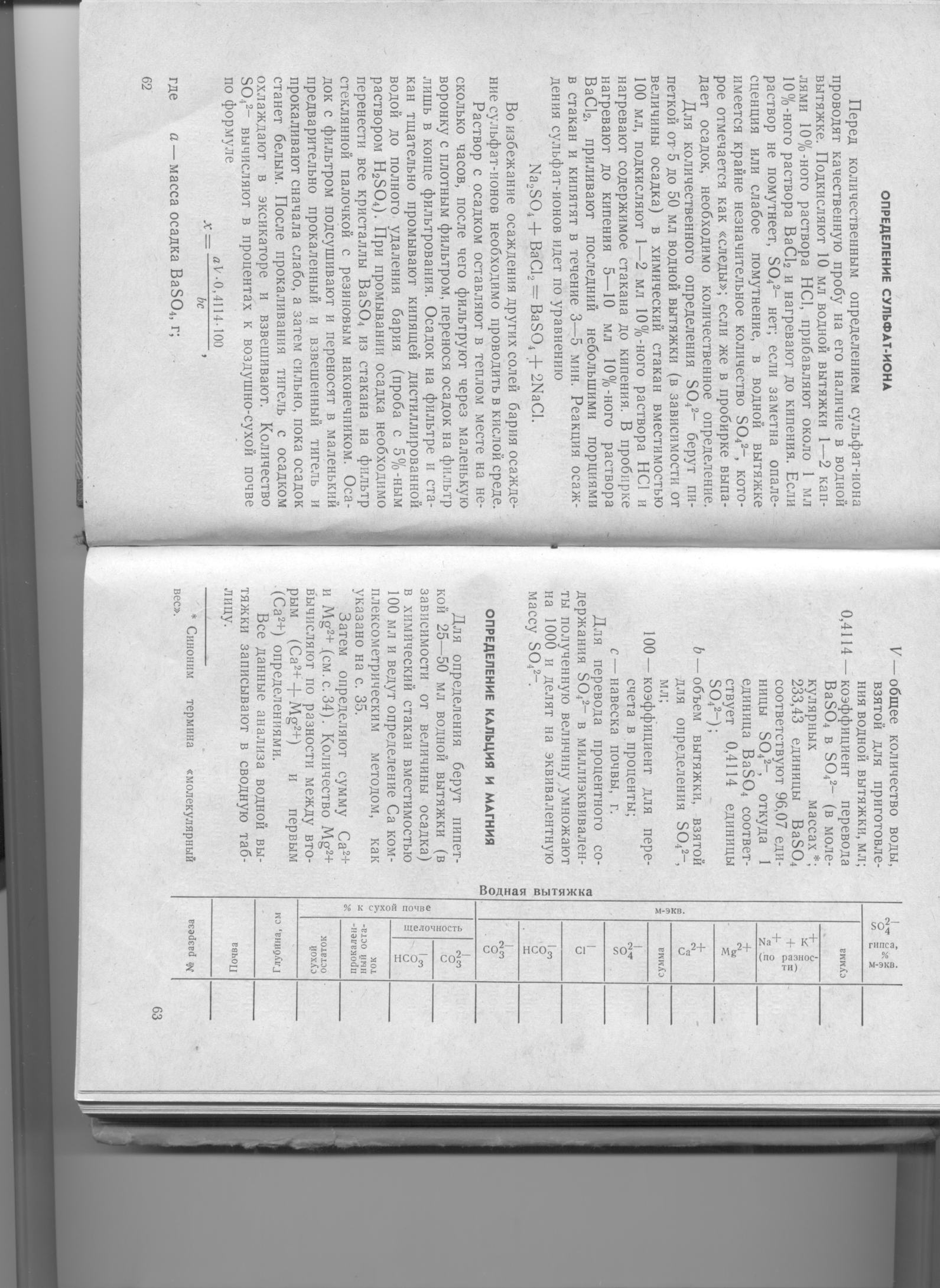 